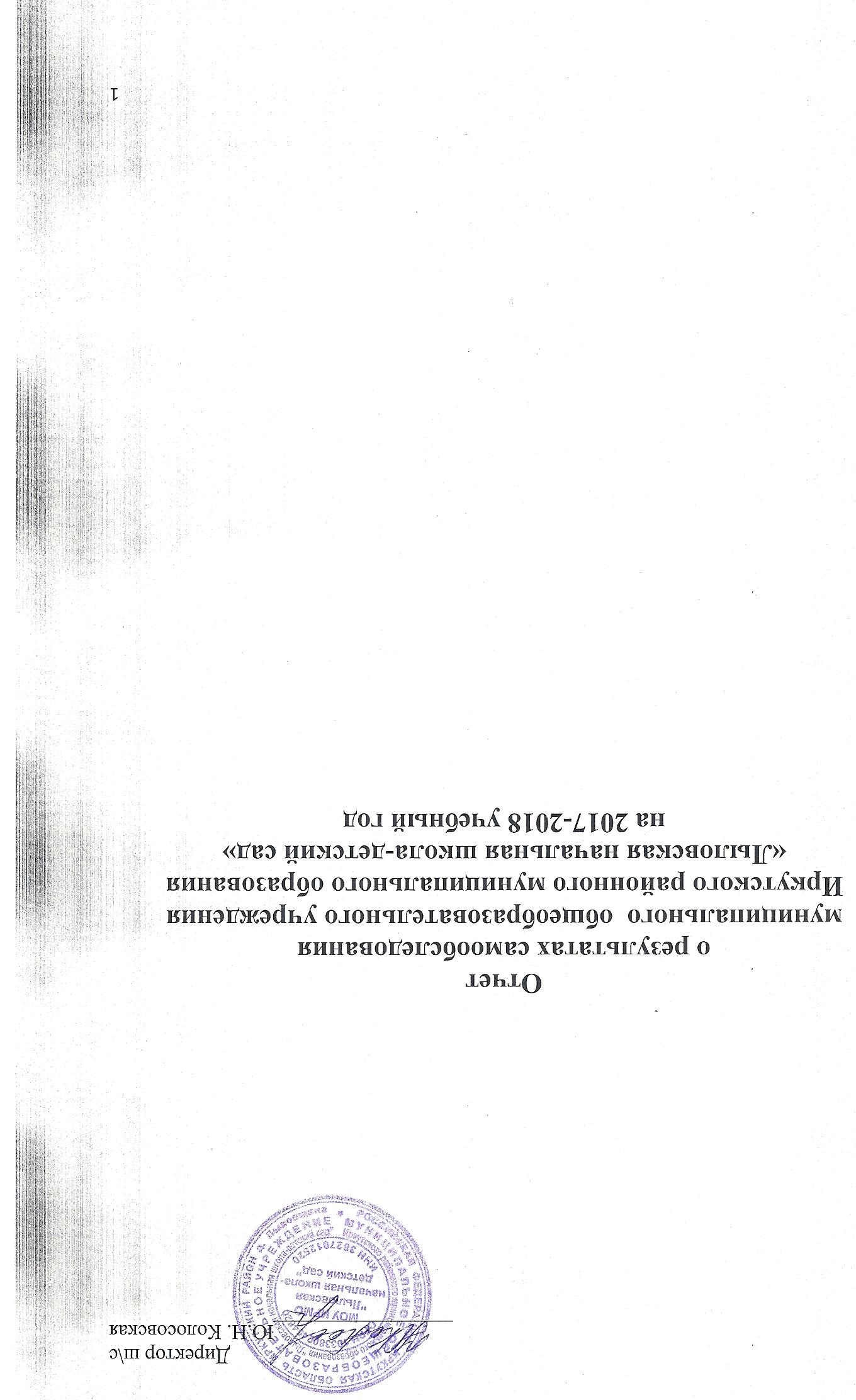 Отчет о результатах самообследованиямуниципального  общеобразовательного учреждения Иркутского районного муниципального образования  «Лыловская начальная школа-детский сад» на 2017-2018 учебный годАНАЛИТИЧЕСКАЯ ЧАСТЬОценка образовательной деятельности и организации учебного процессаПолное наименование образовательного учреждения в соответствии с Уставом: Муниципальное общеобразовательное учреждение Иркутского районного муниципального «Лыловская начальная школа-детский сад». Юридический адрес: 664000, Россия, Иркутская область, Иркутский район, д. Лыловщина, ул. Центральная, 61.Адрес электронной почты: lilovsk@yandex.ruУчредитель: Иркутское районное муниципальное образование.Год основания: 1985Лицензия на право осуществления образовательной деятельности: серия 38Л01 № 0003337 регистрационный № 9147 дата выдачи: 30.03.2016 г. срок действия: бессрочно.Свидетельство о государственной аккредитации: серия 38А01 № 0001537, регистрационный № 3508 дата выдачи: 30.03.2017г., срок действия: до 16.06.2027 г.Общие сведения об общеобразовательном учреждении Общие сведения о контингенте школыВ 2017-2018 учебном году в школе обучается 38 человек в 3 классах-комплектах:I уровень, начальная школа – (4 класса) 38 обучающихся, Динамика численности обучающихся и количества классов	 За последние три года наблюдается, хоть  небольшой,  приток обучающихся ( так в 2014-2015 уч.году было 22 обучающихся)Данные сохранности контингента обучающихся в 2017-2018 учебном году:Сохранность контингента за 2017-2018 учебный год составляет 100%. Основной причиной выбытия обучающихся 1-4 классов является смена места жительства родителей.  Общие сведения о контингенте детский садВ 2017-2018 учебном году списочный состав детского сада 27 воспитанников одной разновозрастной группе:Динамика численности обучающихся и количества классов	 За последние три года наблюдается, хоть  небольшой,  приток воспитанников ( так в 2014-2015 уч.году было 17 воспитанников)Данные сохранности контингента обучающихся в 2017-2018 учебном году:Сохранность контингента за 2017-2018 учебный год составляет 100%.   Условия для охраны и укрепления здоровья, организации питания обучающихсяОбразовательная организация работает по четвертям, обучение проводится в одну смену. Продолжительность урока для 1-го класса - 35 минут (пл. 2.9.4-2.9.5 СанПиН 22.4.2.2821-10), число уроков в день в сентябре - 3, в последующие месяцы - не более четырех, в среду – 5 уроков за счёт урока физической культуры. С целью реализации «ступенчатого» метода постепенного наращивания учебной нагрузки в первом классе в соответствии с п.2.9.5. СанПиН 2.4.2.2821-10 обеспечивается организация адаптационного периода (письмо Минобразования РФ от 20 апреля 2001 г. №408/13-13). В соответствии с пп. 2.9.1, 2.9.3 СанПиН 2.4.2.2821-10 и Федеральным базисным учебным планом продолжительность урока для 2-4-х классов - 40 минут.Медицинская деятельность в школе осуществляется на основе Договора о сотрудничестве с ОГБУЗ «Иркутская районная больница». В системе проводятся профилактические прививки, проводится мониторинг состояния здоровья.Анализ заболеваемости за 2017-2018 учебный год (школа)Анализ заболеваемости за 2017-2018 учебный год (детский сад))По результатам медицинского мониторинга обучающихся и воспитанников в основном заболевания инфекционно-простудного характера, поэтому в школе в системе ведется работа по использованию здоровье сберегающих технологий и профилактических  мероприятий.Охват питанием составляет 100%. На бесплатном питании находится 4 обучающихся – 10,5%,  обучающихся за родительскую плату – 89, 5%. Столовая школы расположена в приспособленном помещении, имеется 30 посадочных мест. Питание в детском саду 3-разовое, осуществляется, согласно цикличного меню, утвержденного Роспотребнадзором. Пищеблок   школы оснащен необходимым технологическим оборудованием. Условия для индивидуальной работы с обучающимисяОдин из важнейших аспектов работы школы – работа с одарёнными  и способными обучающимися, их поиск, выявление  и  развитие. Созданная в школе программа «Одарённые дети» предусматривает целенаправленную работу с одарёнными обучающимися, начиная с начальной школы, поэтому урочная и внеурочная деятельность строится так, чтобы каждый обучающийся мог проявить свои возможности в самых разных сферах деятельности. В 2017-2018 учебном году в МОУ ИРМО «Лыловская НШДС» обучается 2 детей – инвалидов, 2 обучающихся по специальной (коррекционной) программе 8 вида, 2 обучающихся с задержкой психического развития. Для данного контингента обучающихся были разработаны индивидуальные образовательные маршруты, и адаптированные коррекционные программы, которые ведутся  классными руководителями.Возможность развития творческих способностей и интересов обучающихсяВпервые в этом учебном году обучающиеся 3 (8 человек) и 4 класса (3 человека) попробовали свои силы в дистанционной олимпиаде  «Олимпис 2017»Педагоги школы активно привлекают обучающихся для участия в олимпиадах, учебно-познавательных и творческих конкурсах, научно-практических конференциях  муниципального, регионального, всероссийского и международного уровней.Вывод: В учебном заведении созданы все условия для реализации возможностей и способностей обучающихся, интерес которых к интеллектуальной, исследовательской и творческой деятельности растёт.Результативность воспитательной работы Так как  МОУ ИРМО «Лыловскпая НШДС» является первой ступенью образовательного процесса, то воспитание рассматривается как начальным этапом к совершенствованию школьной развивающей образовательной среды в условиях модернизации образования, содействующей становлению каждого учащегося как компетентной, социально интегрированной и мобильной личности, подготовленной к обучению на второй ступени образования. Внеурочная деятельность представлена следующими направлениями: духовно-нравственное, спортивно-оздоровительное, общекультурное, общеинтеллектуальное,   социальное. В школе работает педагог дополнительного образования по линии СЮН ведется кружок «Виктория». Есть хороший учебно-опытный участок, теплица цветники, где  помощь оказывают не только дети, но и их родители.В течение учебного года обучающиеся принимали активное участие в школьных мероприятиях.Так как школа начальная на ВШУ никто из детей не стоит, на учете в ПДН и КДН тоже. В целях профилактической работы по профилактике дорожно-транспортного травматизма был составлен и полностью реализован план работы, и организована встреча с сотрудником ГИБДД, что однозначно дало положительный результат.Состав обучающихся по социальному статусу их семей:Анализ данной таблицы позволяет сделать вывод, что большинство семей обучающихся относится к категории благополучных и процент соотношения отдельных категорий и общего количества, обучающихся той или иной ступени находится на допустимом уровне.Условия организации обучения и воспитания обучающихся с ОВЗ Разработана адаптированные программы (лёгкая умственная отсталость, задержка психического развития, нарушение опорно-двигательного аппарата) НОО, ООО. Разработаны индивидуальные маршруты. Педагоги обучаются на курсах повышения квалификации по работе с детьми с ОВЗ, участвуют в вебинарах, семинарах по данному направлению.Работа с детьми-инвалидами: создание комфортного микроклимата в школе, в классе для каждого ученика, контроль за успеваемостью и посещаемостью, постоянная связь с родителями. В школе обучается 5 учеников данной категории. В результате систематической деятельности с данной категорией детей в школе имеются положительные результаты.Таким образом, весь комплекс мероприятий по социальной службе способствует социализации школьников в дальнейшей жизни.Вывод: Самообследованием установлено, что в МОУ ИРМО «Лыловская начальная школа-детский сад» образовательная деятельность ведется в соответствии с Уставом и лицензией на право осуществления образовательной деятельности. В школе используются современные методики, технологии и формы обучения.2. Оценка системы управленияСтруктура управления школойУправление МОУ ИРМО «Лыловская НШДС» осуществляется в соответствии с нормативными правовыми актами и Уставом на принципах единоначалия и самоуправления.Функциональные обязанности Общее управление школой осуществляет директор в соответствии с действующим законодательством, в силу своей компетентности. Основной функцией директора является осуществление оперативного руководства деятельностью образовательной организации, управление жизнедеятельностью, координация действий всех участников образовательного процесса через Управляющий совет, Педагогический совет, Общешкольный родительский комитет, Общее собрание трудового коллектива. Педагоги учреждения объединяются в методические объединения совместно с воспитателями. Все перечисленные структуры совместными усилиями решают основные задачи образовательного учреждения и соответствуют Уставу МОУ ИРМО «Лыловская НЩДС». Формы координации Основными формами координации деятельности аппарата управления Учреждением, являются: планерки, совещания, отчеты, самообследование, анализ и оценка. На административных и производственных совещаниях осуществляется совместное оперативное планирование деятельности на предстоящий период, обмен информацией, совместный отбор форм и методов работы. Система управления в Учреждении обеспечивает научную обоснованность образовательного процесса, ставит в центр внимания участников образовательных отношений, личность ученика, педагога, представляет для них реальную возможность реализации свободы выбора. В промежуточный период между совещаниями существует практика информирования педагогического коллектива о решениях административного аппарата в письменной форме через приказы директора, распоряжения, объявления, информационные справки на доске объявлений для широкого ознакомления.Вывод: Самообследованием установлено, что система управления МОУ ИРМО «Лыловская НШДС» обеспечивает выполнение действующего законодательства в области образования и собственных уставных положений в целях создания эффективной системы управления содержанием и качеством подготовки обучающихся.3. Качество кадрового составаУкомплектованность педагогическими кадрами Школа укомплектована кадрами на 100%. В настоящее время в школе работают 6 педагогов 3 учителя начальных классов, 2 воспитателя, и музыкальный руководитель, который работает по совместительству.Уровень образования педагогических кадров:Уровень квалификации педагогических кадров: категорияРаспределение педагогических кадров по стажу работы:Распределение педагогических кадров по возрасту:Все педагоги школы-сада своевременно проходят повышение квалификации по разным направлениям. В 217-2018 уч.году 1 педагог прошла курсы переподготовки и получила диплом, еще одна педагог заканчивает обучение на курсах переподготовки.Вывод: Педагогический коллектив школы стабилен, имеет достаточный профессиональный опыт, подготовку к решению образовательных задач в воспитании обучающихся. 4. Качество учебно-методического и библиотечно-информационного обеспеченияОсновные результаты деятельности методических объединенийМетодическая работа в 2017-2018 учебном году была направлена на выполнение следующей цели и решение задач:Тема: Организация преемственности образовательного процесса в условиях непрерывного образования.	В течение учебного года были организованы взаимопосещения уроков учителями - предметниками с последующим их обсуждением, что способствовало обмену педагогическим опытом, внедрению в образовательный процесс наиболее эффективных приемов и методов преподавания.Библиотечно-информационное обеспечение Образовательное учреждение обеспечено учебниками,  учебно-методической литературой и материалами  по всем учебным дисциплинам  ООП. ОУ  также  имеет доступ к печатным и электронным образовательным ресурсам (ОЭР), в том числе к электронным образовательным ресурсам.В школе функционирует сайт.Обеспечен доступ педагогов и обучающихся к информационной среде учреждения через локальную сеть и к глобальной информационной среде через подключение к сети Интернет.Учащиеся школы полностью обеспечены учебной литературой. Учебники соответствуют Федеральному перечню учебников, рекомендованных Министерством образования и науки РФ. Вывод: Результаты самообследования показали, учебно-методическое, библиотечно-информационное обеспечение образовательного процесса соответствует требованиям федеральным государственным образовательным стандартам.5. Оценка качества материально-технической базыНаличие видов благоустройстваМОУ ИРМО «Лыловская НШДС» располагается в одноэтажном панельном  здании, имеет самостоятельный земельный участок площадью 4224 кв.м. На земельном участке выделяются следующие зоны: учебно-опытная, физкультурно-оздоровительная, хозяйственная. В здании школы имеются 3 учебных кабинета, 2 групповые. ООО «Южнобайкальское» предоставляет услуги холодного  водоснабжения, отопление автономное, имеется своя котельная.Материально-технические условия реализации основной образовательной программы начального общего образования обеспечивают:1) возможность достижения обучающимися установленных Стандартом требований к результатам освоения основной образовательной программы начального общего образования;2) соблюдение:санитарно-гигиенических норм образовательного процесса (требования к водоснабжению, канализации, освещению, воздушно-тепловому режиму, размещению и архитектурным особенностям здания образовательного учреждения, его территории, отдельным помещениям, средствам обучения, учебному оборудованию; требований к санитарно-бытовым условиям (оборудование гардеробов, санузлов, мест личной гигиены); требований к социально-бытовым условиям. строительных норм и правил; требований пожарной и электробезопасности; требований охраны здоровья обучающихся и охраны труда работников образовательных учреждений; требований к транспортному обслуживанию обучающихся; требований к организации безопасной эксплуатации улично-дорожной сети и технических средств организации дорожного движения в местах расположения общеобразовательных учреждений; требований к организации безопасной эксплуатации спортивных сооружений, спортивного инвентаря и оборудования, используемого в общеобразовательных учреждениях; своевременных сроков и необходимых объемов текущего ремонта.Здание образовательного учреждения, набор и размещение помещений для осуществления образовательного процесса, активной деятельности, отдыха, питания и медицинского обслуживания обучающихся, их площадь, освещенность и воздушно – тепловой режим, расположение и размеры рабочих, учебных зон и зон для индивидуальных занятий  обеспечивают возможность безопасной и комфортной организации всех видов учебной и внеурочной деятельности для всех участников образовательного процесса. Площадь помещений, в которых осуществляется образовательная деятельность составляет 569,6 кв.м..Оснащение учебных классовУчебные кабинеты оснащены комплектами учебной мебели в соответствии с требованиями СанПиН, центральной доской с возможностью проецирования на доску со стационарного или мобильного компьютеров с потолочным размещением проектора без напольной проводки.Оснащение компьютерами и возможность пользоваться интернетомВ школе имеется один компьютер у администрации и ноутбук у учителей и обучающихся и подключенный к сети Интернет с фильтрацией, wi-fi. Провайдером является с 2017 года Деловая сеть Иркутска, скорость соответствует контракту около 100 Мбит/с. проекторы, в кабинете №24 (математика) установлена интерактивная доска. Вывод: Самообследованием установлено, что материально-техническая база школы является удовлетворительной. Необходима новая мебель, интерактивная доска и еще один мультимедийный проектор. Школа обеспечивает освоение обучающимися программы в условиях созданной соответствующей образовательной среды, имеет необходимый комплект лицензионного программного обеспечения. Работа по укреплению материально-технической базы ведётся целенаправленно и планомерно и соответствует требованиям продуктивного функционирования образовательного учреждения.6. Функционирование внутренней системы оценки качества образованияВнутренняя система оценки качества образования в МОУ ИРМО «Лыловская НШДС» создана и функционирует на основе «Положения о внутренней системе оценки качества образования». Целью внутренней системы оценки качества образования - эффективное управление качеством образования. Задачами построения системы оценки качества образования являются: • формирование единой системы оценки состояния образования и своевременное выявление изменений, влияющих на качество образования в МОУ ИРМО «Лыловская НШДС»; • получение объективной информации о функционировании и развитии системы образования в МОУ ИРМО «Лыловская НШДС», тенденциях её изменения и причинах, влияющих на качество образования; • предоставление всем участников образовательных отношений и общественности достоверной информации о качестве образования; • принятие обоснованных и своевременных управленческих решений по повышению качества образования и уровня информированности участников образовательных отношений при принятии таких решений; • прогнозирование развития образовательной системы МОУ ИРМО «Лыловская НЩДС». В 2017-2018 учебном году функцию оценки качества образования выполняли годовые отчеты о деятельности учреждения, в которых рассматривались все параметры образовательной деятельности школы: - реализуемые образовательные программы; - кадровое и материально-техническое обеспечение; - безопасность и охрана здоровья; -мониторинговые исследования.Вывод: При самообследовании выявлено, что внутренняя система оценки качества образования способствует повышению эффективности образовательного процесса школы в целях совершенствования качества подготовки обучающихся в соответствии с требованиями федеральных государственных образовательных стандартов.ПОКАЗАТЕЛИдеятельности дошкольной образовательной организации, подлежащей самообследованиюПОКАЗАТЕЛИдеятельности общеобразовательной организации, подлежащей самообследованиюВывод: Анализ показателей деятельности МОУ ИРМО «Лыловская НШДС» позволяет сделать вывод о том, что школа предоставляет доступное, качественное образование, воспитание и развитие в безопасных, комфортных условиях, адаптированных к возможностям каждого ребенка, и готовит обучающихся к продолжению обучения в МОУ ИРМО                  «Ширяевская СОШ»Уровень образованияУчебный годУчебный годУчебный годУчебный годУчебный годУчебный годУровень образования2015-2016 2015-2016 2016-2017 2016-2017 2017-20182017-2018Уровень образованияКол-во классов Кол-во обучающихся Кол-во классов Кол-во обучающихся Кол-во классов Кол-во обучающихся Начальное общее 439436438Всего 439436438Всего обучающихся на начало учебного года 3737конец учебного года 3838Выбыло в течение года 11Прибыло в течение года 22Оставлены на второй год - - Выбыло всего обучающихся:Количество %Выбыло всего обучающихся:12%В другие дневные образовательные учреждения00В школы города Иркутска12%В школы за пределы района00Уровень образованияУчебный годУчебный годУчебный годУровень образования2015-2016 2016-2017 2017-2018Уровень образованияКол-во воспитанников Кол-во воспитанников Кол-во воспитанников Дошкольное образование 242527Всего Кол-во воспитанников Кол-во воспитанников Кол-во воспитанников Всего воспитанников на начало учебного года 2626конец учебного года 2727Выбыло в течение года 00Прибыло в течение года 11Выбыло всего  воспитанников Количество %Выбыло всего  воспитанников 00%Прибыло, и зачислены13%Класс ОРЗ, гриппЗрение Инфекционные Гинекологические ОРВИБронхит Травма Стоматология Лор Сердечно-сосудистыеЖелудочно-кишечныеОстрый ринитПиелонефрит Опорнодвигательный ММД/ВСДНеврологические заболеванияАллергия Коньюктивит Другое Дерматит (лор)Лимфаденит(лор) (лор) отитОбследование Хирургические  Болезньо-шляттера1271129113151111114411Разновозрастная группаОРЗ, гриппЗрение Инфекционные Гинекологические ОРВИБронхит Травма Стоматология Лор Сердечно-сосудистыеЖелудочно-кишечныеОстрый ринитПиелонефрит Опорнодвигательный ММД/ВСДНеврологические заболеванияАллергия Коньюктивит Другое Дерматит (лор)Лимфаденит(лор) (лор) отитОбследование Хирургические  Болезньо-шляттера11331124предмет1 место2 место3 местоРусский язык21-Английский язык--1Математика-2-Информатика-21Окружающий мир112МероприятиеуровеньместоНПК « Юный исследователь»муниципальный1Урожай 2017региональныйСертификат « Малая Тимирязевка»Выставка новогодней игрушки в Иркутском планетариирегиональный2 призераКонкурс елочной игрушки организованный фондом « Наш дом»1,2,3 местоЗаочный областной конкурс « Берегите лесную красавицу»региональный2 участника№МероприятиерезультативностьДень знаний  торжественная линейка «Здравствуй, школа!»участиеТематические классные часы по теме « Я пешеход »участиеДень Здоровья, совместно с Домом культуры д. ЛыловщинаучастиеТворческий конкурс «Зеркало природы»участиеПраздник «Урожай»участиеКлассные часы « 80 лет Иркутскому району»участие« Любимые блюда бурятской кухни»-викторина,» Знакомство с обычаями бурят, татар, эвенков, тунгусов»-презентация, « Моя Малая Родина» -проект по окружающему миру_ мероприятия по реализации пункта 1.1.5.3. комплексного плана мероприятий по реализации в Иркутской области в 2014-2020годах стратегии государственной национальной политики РФ до 2015 годаучастиеЕдиный классный час, посвященный Дню толерантности.участиеДень дошкольного работникаучастиеДень учителя- концертная программаучастиеДень матери, совместно с домом культурыучастиеМероприятия к Международному Дню инвалидовучастиеКлассные часы «Права человека»участиеНовогодние утренникиучастиеСтарый новый год- школьное мероприятиеучастиеВеселые старты «Для вас, защитники отечества»участие«С праздником, девчонки»-праздничный концертучастиеКонкурс кормушек, фотографий, рисунков «Покормите птиц зимой»участиеПраздник «Синичкин день»участиеТематический праздник «Дорожная безопасность»участиеПраздник « Детской книги»участиеВикторина «День космонавтики»участиеМитинг, посвященный 9 маяучастиеЛинейка, посвященная последнему звонкуучастиеДень защиты детей « Зарничка»участиеПоказатели НООНООИтого Итого Показатели Коли-чество %Коли-чество %Всего обучающихся 3810038100Дети из неполных семей 10261026Подопечные дети 3838Дети матерей-одиночек 718718Дети из многодетных семей 821821Дети, состоящие на учете в ОДН 0-0-Дети, относящиеся к группе риска 0-0-Дети-инвалиды 25%25%Высшее 2Средне-специальное 4Высшая 0Первая 2Соответствие  4Б/к  0Педагогический стажПедагогический стажПедагогический стажПедагогический стажПедагогический стажДо 5 летОт 5 до 10От 10 до 15Свыше 15Свыше 2500123Критерий количествоВозраст 20-30 лет 031-40 лет 041-50 лет 451- 60 лет 161 и более 1Средний возраст47№кабинетКабинеты начальных классовэкран, проектор, компьютер, таблицы, кассы букв, классная доска,  раздаточный материал. Имеется  учебный кабинет, оснащенный учебным оборудованием для реализации ФГОСN п/пПоказателиЕдиница измерения1.Образовательная деятельность1.1Общая численность воспитанников, осваивающих образовательную программу дошкольного образования, в том числе:27 человек1.1.1В режиме полного дня 10,527 человек1.1.2В режиме кратковременного пребывания (3 - 5 часов)0 человек1.1.3В семейной дошкольной группе0 человек1.1.4В форме семейного образования с психолого-педагогическим сопровождением на базе дошкольной образовательной организации0 человек1.2Общая численность воспитанников в возрасте до 3 лет0 человек1.3Общая численность воспитанников в возрасте от 3 до 8 лет27 человек1.4Численность/удельный вес численности воспитанников в общей численности воспитанников, получающих услуги присмотра и ухода:человек/%1.4.1В режиме полного дня 10,5 часов27 человек/100%1.4.2В режиме продленного дня (12 - 14 часов)0 человек/%1.4.3В режиме круглосуточного пребывания0 человек/%1.5Численность/удельный вес численности воспитанников с ограниченными возможностями здоровья в общей численности воспитанников, получающих услуги:0 человек/%1.5.1По коррекции недостатков в физическом и (или) психическом развитии0 человек/%1.5.2По освоению образовательной программы дошкольного образованиячеловек/%1.5.3По присмотру и уходу27 человек/100%1.6Средний показатель пропущенных дней при посещении дошкольной образовательной организации по болезни на одного воспитанника 2 дня1.7Общая численность педагогических работников, в том числе:человек1.7.1Численность/удельный вес численности педагогических работников, имеющих высшее образование0 человек/%1.7.2Численность/удельный вес численности педагогических работников, имеющих высшее образование педагогической направленности (профиля)0 человек/%1.7.3Численность/удельный вес численности педагогических работников, имеющих среднее профессиональное образование3 человек/100%1.7.4Численность/удельный вес численности педагогических работников, имеющих среднее профессиональное образование педагогической направленности (профиля)3человека/100 %1.8Численность/удельный вес численности педагогических работников, которым по результатам аттестации присвоена квалификационная категория, в общей численности педагогических работников, в том числе:0 человек/%1.8.1Высшая0 человек/%1.8.2Первая1 человек/33%1.9Численность/удельный вес численности педагогических работников в общей численности педагогических работников, педагогический стаж работы которых составляет:человек/%1.9.1До 5 лет0 человек/%1.9.2Свыше 30 лет1 человек/33%1.10Численность/удельный вес численности педагогических работников в общей численности педагогических работников в возрасте до 30 летчеловек/%1.11Численность/удельный вес численности педагогических работников в общей численности педагогических работников в возрасте от 55 лет 1человек/ 33.3%1Численность/удельный вес численности педагогических и административно-хозяйственных работников, прошедших за последние 5 лет повышение квалификации/профессиональную переподготовку по профилю педагогической деятельности или иной осуществляемой в образовательной организации деятельности, в общей численности педагогических и административно-хозяйственных работников1 человек/ 33%1.13Численность/удельный вес численности педагогических и административно-хозяйственных работников, прошедших повышение квалификации по применению в образовательном процессе федеральных государственных образовательных стандартов в общей численности педагогических и административно-хозяйственных работников3человек/100%1.14Соотношение "педагогический работник/воспитанник" в дошкольной образовательной организации1/91.15Наличие в образовательной организации следующих педагогических работников:1.15.1Музыкального руководителяда1.15.2Инструктора по физической культуренет1.15.3Учителя-логопеданет1.15.4Логопеданет1.15.5Учителя-дефектологанет1.15.6Педагога-психологанет2.Инфраструктура2.1Общая площадь помещений, в которых осуществляется образовательная деятельность, в расчете на одного воспитанника 3 кв. м2.2Площадь помещений для организации дополнительных видов деятельности воспитанниковнет2.3Наличие физкультурного заланет2.4Наличие музыкального заланет2.5Наличие прогулочных площадок, обеспечивающих физическую активность и разнообразную игровую деятельность воспитанников на прогулкедаN п/пПоказателиЕдиница измерения1.Образовательная деятельность1.1Общая численность учащихся38 человек1.2Численность учащихся по образовательной программе начального общего образования38 человек1.3Численность/удельный вес численности учащихся, успевающих на "4" и "5" по результатам промежуточной аттестации, в общей численности учащихся12 человек/30%1.4Численность/удельный вес численности учащихся, принявших участие в различных олимпиадах, смотрах, конкурсах, в общей численности учащихся14 человек/ 37%1.5Численность/удельный вес численности учащихся - победителей и призеров олимпиад, смотров, конкурсов, в общей численности учащихся, в том числе:2 человека/5%1.5.1Регионального уровня2 человека/5%1.5.2Федерального уровня0человек/0%1.5.3Международного уровня0человек/%1.6Численность/удельный вес численности учащихся, получающих образование с углубленным изучением отдельных учебных предметов, в общей численности учащихся0человек/%1.7Численность/удельный вес численности обучающихся с применением дистанционных образовательных технологий, электронного обучения, в общей численности учащихся0человек/%1.8Численность/удельный вес численности учащихся в рамках сетевой формы реализации образовательных программ, в общей численности учащихся0человек/%1.9Общая численность педагогических работников, в том числе:3 человека1.10Численность/удельный вес численности педагогических работников, имеющих высшее образование, в общей численности педагогических работников2человека/67%1.11Численность/удельный вес численности педагогических работников, имеющих высшее образование педагогической направленности (профиля), в общей численности педагогических работников2человек/67%1.12Численность/удельный вес численности педагогических работников, имеющих среднее профессиональное образование, в общей численности педагогических работников1 человек/33%1.13Численность/удельный вес численности педагогических работников, имеющих среднее профессиональное образование педагогической направленности (профиля), в общей численности педагогических работников1человек/33%1.14Численность/удельный вес численности педагогических работников, которым по результатам аттестации присвоена квалификационная категория, в общей численности педагогических работников, в том числе:1человек/25%1.14.1Высшая0человек/%1.14.2Первая1человек/33%1.15Численность/удельный вес численности педагогических работников в общей численности педагогических работников, педагогический стаж работы которых составляет:человек/%1.15.1До 5 лет0человек/%1.15.2Свыше 30 лет1человек/25%1.16Численность/удельный вес численности педагогических работников в общей численности педагогических работников в возрасте до 30 лет0человек/%1.16Численность/удельный вес численности педагогических работников в общей численности педагогических работников в возрасте от 55 лет1 человек/%1.17Численность/удельный вес численности педагогических и административно-хозяйственных работников, прошедших за последние 5 лет повышение квалификации/профессиональную переподготовку по профилю педагогической деятельности или иной осуществляемой в образовательной организации деятельности, в общей численности педагогических и административно-хозяйственных работников1 человек/33%1.18Численность/удельный вес численности педагогических и административно-хозяйственных работников, прошедших повышение квалификации по применению в образовательном процессе федеральных государственных образовательных стандартов, в общей численности педагогических и административно-хозяйственных работников3 человека/100%2.Инфраструктура2.1Количество компьютеров в расчете на одного учащегосяНа всех 1 ноутбук2.2Количество экземпляров учебной и учебно-методической литературы из общего количества единиц хранения библиотечного фонда, состоящих на учете, в расчете на одного учащегося единиц2.3Наличие в образовательной организации системы электронного документооборотанет2.4Наличие читального зала библиотеки, в том числе:нет2.4.1С обеспечением возможности работы на стационарных компьютерах или использования переносных компьютеровнет2.4.2С медиатекойнет2.4.3Оснащенного средствами сканирования и распознавания текстовнет2.4.4С выходом в Интернет с компьютеров, расположенных в помещении библиотекинет2.4.5С контролируемой распечаткой бумажных материаловнет2.5Численность/удельный вес численности учащихся, которым обеспечена возможность пользоваться широкополосным Интернетом (не менее 2 Мб/с), в общей численности учащихсячеловек/%2.6Общая площадь помещений, в которых осуществляется образовательная деятельность, в расчете на одного учащегося2 кв. м